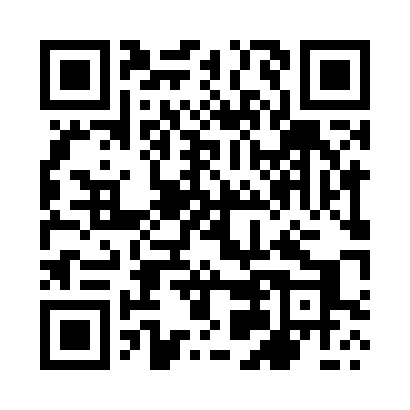 Prayer times for Dunkowa, PolandMon 1 Apr 2024 - Tue 30 Apr 2024High Latitude Method: Angle Based RulePrayer Calculation Method: Muslim World LeagueAsar Calculation Method: HanafiPrayer times provided by https://www.salahtimes.comDateDayFajrSunriseDhuhrAsrMaghribIsha1Mon4:276:2612:555:227:259:172Tue4:246:2412:555:237:279:193Wed4:216:2112:545:257:299:214Thu4:186:1912:545:267:309:235Fri4:166:1712:545:277:329:266Sat4:136:1512:545:287:349:287Sun4:106:1212:535:297:359:308Mon4:076:1012:535:317:379:339Tue4:046:0812:535:327:399:3510Wed4:016:0612:535:337:409:3711Thu3:586:0312:525:347:429:4012Fri3:556:0112:525:357:449:4213Sat3:525:5912:525:367:459:4514Sun3:495:5712:525:377:479:4715Mon3:465:5512:515:397:499:5016Tue3:425:5312:515:407:509:5217Wed3:395:5012:515:417:529:5518Thu3:365:4812:515:427:549:5719Fri3:335:4612:505:437:5510:0020Sat3:305:4412:505:447:5710:0321Sun3:275:4212:505:457:5910:0522Mon3:235:4012:505:468:0010:0823Tue3:205:3812:505:478:0210:1124Wed3:175:3612:495:488:0410:1425Thu3:135:3412:495:498:0510:1626Fri3:105:3212:495:508:0710:1927Sat3:075:3012:495:528:0910:2228Sun3:035:2812:495:538:1010:2529Mon3:005:2612:495:548:1210:2830Tue2:565:2412:495:558:1410:31